   Творческие задания по теме «Местоимение»,  составленные по текстам из журналов, энциклопедий,  справочников, словарей,   по учебнику «Русский язык» под ред. Е.А. Быстровой для 6  класса. – Москва, «Русское слово», 2017.                                      Мухаметзянова Лилия Агзамовна,                                                                        учитель русского языка и литературы                            МБОУ  “Бакрчинская ООШ”                                                    Апастовского муниципального района РТ.Что такое местоимение?Личные местоимения.Возвратное местоимение.Притяжательные  местоимения.Указательные местоимения.Определительные местоимения.Вопросительно- относительные местоимения.Неопределённые  местоимения.Отрицательные местоимения.Морфологический разбор местоимения.Употребление местоимений в речи. Практическая часть.Что такое местоимение?1. Найдите  высказывания  великих людей о местоимении.  Объясните  значение одного из высказываний.Эталон: Если  допустить невероятное, что местоимения исчезли вдруг из языка, речь стала бы невозможной. Человек бы не смог обозначить себя как говорящего, собеседника, лицо, о котором идёт речь. Г. Солганик      Как длинна, как нудна была бы наша речь, если бы в ней не было местоимений. Местоимения создают нам речевое удобство, так как экономят время и пространство.   В. Иванов, 3. Потиха.Д. Розенталъ            Местоимение – удобное звено в устройстве языка; местоимения позволяют        избегать нудных повторов речи, экономят время и место в высказывании.  А.А.Реформатский.   Это высказывание  А.А.Реформатского я понимаю так. Местоимения могут употребляться в речи вместо существительных, прилагательных, числительных, то есть являться заместителями имени. Они указывают на предметы и их признаки и заменяют в речи  обозначения понятий, очевидных из контекста высказывания. Местоимения помогают объединять предложения в связный текст, избегать повторений одних и тех же слов. Если бы не было возможности заменять знаменательные слова местоимениями, объем литературных произведений и различных текстов был бы намного больше, а тексты стали бы менее благозвучными и неудобными для восприятия.2. Подберите небольшой текст из журнала  «Наш дом - Татарстан» (№5 (072), декабрь, 2021 г.) и проведите исследование: какую роль играет местоимение в тексте? Посчитайте, сколько местоимений используется в тексте.Эталон:- Андрей Иванович, как может произойти исцеление пением? Почему у вас родилась такая программа? - Думаю, из-за слияния моих профессий и появилась лет 15 назад. Ведь когда я начинал концерты в санаториях, то недоумевал: люди закрыты, измучены процедурами, эмоции у них глубоко внутри. Но после пятого-шестого произведения они оживали, начинали улыбаться. И я пришёл к выводу: нужно выводить эмоции человека наружу  и что пение вызывает такой оздоровительный эффект. Но для этого придется создавать условия, подбирать музыкальные произведения.  Такую программу я бы хотел развивать.   В тексте всего 82 слова, из них 12 местоимений. Это составляет 66%. В тексте  местоимения заменяют слова, помогая избежать повторов в речи. Они делают речь красивее и понятнее. Местоимения создают речевое удобство, так как экономят время, разнообразят речь.  Личные местоимения.1. Выпишите из словаря В.И. Даля «Пословицы русского народа» (Издательство Азбука, 2007г. )  пословицы и поговорки  с личными  местоимениями. Объясните значение одной пословицы. Эталон: Сердитому кланяться, а он пуще чванится.Был я у друга, пил я воду слаще меду.Буде меня любишь, так и собаку мою не бей (люби).Мы с тобой, как рыба с водой.И всяк тебе друг, да не вдруг.Ты, брюшко, хоть лопни, а добро не оставайся!Там хорошо, где нас нет.Тебя звали обедать, а ты пришел объедать.Ищи дурака, окроме меня.Мы припасали, а они пришли да и взяли.     Я хочу объяснить значение пословицы «Там хорошо, где нас нет».  На первый взгляд эта пословица  является как ответ завистникам, которые хотят сбежать от действительности в волшебные страны мечты.  Оказывается,   она означает, что человек никогда не удовлетворяется тем, что имеет.  Какие бы  дыры ни преподносила жизнь,  большинству из нас куда более заманчивой будет казаться чужая участь.  Эту пословицу употребляет герой «Горе от ума»  А.С.Грибоедова  Чацкий. «Софья: Гоненье на Москву. Что значит видеть свет! Где ж лучше?  Чацкий: Где нас нет»2. Подберите из детского журнала «Непоседа» (№19, 415, октябрь, 2019) текст  с личными местоимениями. Эталон: Был тихий осенний вечер. Все дружно пили чай…- А чем ты любишь заниматься, Бегедог?-Люблю по лугам бегать за бабочками. Я их изучаю и коллекционирую.-А-а-а, теперь-то я понимаю, почему ты так ловко делаешь шалаш.- Шалашик- мой домик, где бы я ни находился. Вот однажды был случай.. Я отправился экспедицию на поиски бабочки махаон. И только я приготовился бегать за бабочками, как на небе появились темные тучи. Потом раздался страшный гром, а затем пошел дождь.  Я быстро построил шалашик и спрятался. Несчастный я Бегедог. Все пропало. Улетели мои бабочки. И вдруг… Это же махаон!- Неужели бабочка сама прилетела к тебе?3. Возвратное местоимение себя.1. Найдите  в словаре «Фразеологический словарь русского литературного языка», автор: А. И. Фёдоров.  ( М.: Астрель, АСТ. 2008)  фразеологизмы с возвратным местоимением. Объясните их значения.Эталон:Вне себя.- состояние крайнего возбуждения, не контролируя себя.Выходить из себя.- возмутиться, раздражиться, воспылать гневом.Сдержать себя.- не проявлять своих чувств, настроений.Уйти в себя.- стать замкнутым, необщительным.Грести под себя.- захватывать, присваивать, делать своей собственностью.Загнать себя в угол.- ставить в тяжелое или безвыходное положение.Корчить из себя.- притворяться, рисоваться.Попробовать себя в чем-либо.- как найти себя в этом мире и реализовать свой потенциал.Постоять за себя.- отстаивать, не дать в обиду.Прийти в себя.- успокаиваться.Строить из себя.- выдавать себя за кого – нибудь, прикидываться.Чувствовать себя как дома- свободно, без стеснения.2.Подберите текст из журнала «Мир техники для детей» (выпуск 5 2020 год, статья «Тяжёлые танки победы»), где используется возвратное местоимение. Какова роль местоимения в тексте?Эталон:  Представьте себе ситуацию? Из всего экипажа только один человек знает танк. Да и то, он знает лишь то, как этот танк можно завести и как на этом танке  ездить. А ведь механику- водителю нужно было ещё познакомиться и сплотиться с остальными членами экипажа, чтобы в бою понимать друг друга с полуслова. А ещё экипажу нужно научиться из нового танка хотя бы стрелять. Но и это ещё не всё. Танки должны действовать мощными группами, а это значит, что экипажи должны научиться принимать команды в бою и поддерживать связь между собой. Как думаете, сколько на это нужно потратить времени и сил? Месяц, два? Да уж никак не меньше. А ведь через пять дней на этих «невиданных» машинах танкисты уже пошли в бой.В том тексте только дважды употребляется возвратное местоимение. Это местоимение не часто используется, так как оно указывает, что действие, которое совершает говорящий, направлено на него самого.  Действие возвращается на действующее лицо.  Возвратное местоимение похоже на возвратный глагол с  суффиксом ся. 4.Притяжательные местоимения.1. Подготовьте текст для проверки знаний одноклассников из журнала для любознательных «Юный эрудит»(6/2020). Выпишите притяжательные местоимения с их существительными.Эталон: Но как быть кукушкам? Их птенцы растут в чужих гнездах и слушают чужие песни. Как они узнают, кто их соплеменники? Оказывается, в чувствительный период слух кукушат воспринимает звуки только в очень узком диапазоне частот- как раз в том, который характерен для знакомого нам «ку-ку». Сама эта песенка отличается двумя важными особенностями: она не совпадает по частоте ни с какой другой птичьей песней  и при этом ясно слышна за много километров. Кукушата запечатлевают именно её, поскольку песен своих приемных родителей они попросту не слышат. Позже «полоса пропускания» их ушей расширится, они станут слышать все звуки, но к этому времени чувствительный период импринтинга уже закончится. Их птенцы, их соплеменники, своих родителей, их ушей. 2.Подберите из «Фразеологического словаря современного русского языка» Ю.А.Ларионова (Аделант, Москва, 2014)  фразеологизмы с притяжательными местоимениями и объясните их значение. Эталон:Мой дом- моя крепость.  (В своем доме человек полновластный хозяин). Наше вам с кисточкой (приветствие) Нашему  полку прибыло (прибавилось таких людей, как мы; нас стало больше) Не в своей тарелке (1. не в обычном состоянии; иначе, чем всегда; 2. стеснённо, смущаясь, неловко (чувствовать себя))
  Не в своей тарелке (1. не в обычном состоянии; иначе, чем всегда; 2. стеснённо, смущаясь, неловко (чувствовать себя))
Ни нашим,  ни вашим (никому)Помириться с своей совестью (смириться с несправедливостью)
Салфет вашей милости (выражение приветствия или доброго пожелания, употреблявшееся в значении: будьте здоровы)  Нести свой крест (мужественно переносить невзгоды судьбы)  Нет пророка в своем отечестве (люди склонны ценить человека не из своего круга, а издалека)
На своих двоих (пешком)Мерить на свой аршин (судить о ком-либо или о чём-либо только по своим ограниченным представлениям, согласно только своим требованиям)
Ловить в свои сети (завлекать кого-либо, заинтересовывать собой)
  Здрасьте, я ваша тётя (шутливое приветствие) Знать как свои пять пальцев (знать очень хорошо, основательно )
Внести свою лепту (принять посильное участие в каком-либо деле)Ваша не пляшет (чьи-либо расчёты не оправдались; кто-либо проиграл)5. Указательные местоимения.1.Подберите  крылатые выражения из книги О.А Ушаковой «Пословицы , поговорки и крылатые выражения», (Санкт- ПетербургЛитера, 2020), в которых использованы указательные местоимения. Эталон:  Кто аккуратен, тот и людям приятен.Хвались не тем, что можешь сделать, а тем, что уже сделал.Тот без нужды живёт, кто деньги бережёт.Федот, да не тот.Кто рано встает, тому бог подает.Не ошибается тот, кто ничего не делает.Не все то золото, что блестит.Каков мастер, такова и работа.Каков привет, таков и ответ.Чего себе не хочешь, того и другому не желай. 2.Подберите  предложения с указательными местоимениями из статьи «Кавалерия: главная сила прошлых эпох»  журнала для любознательных «Юный эрудит» (5/2020) и определите синтаксическую функцию этих местоимений.Эталон: Те вдруг попятились, повернули назад, вяло отбиваясь от наскоков римлян. – Те- подлежащее.Эти всадники непрерывно осыпали плотные ряды римлян стрелами с утяжеленными наконечниками, пробивавшими не только доспехи, но и щиты. Эти- определение.Мысль о том, как ещё можно использовать лошадей, пришла позже и была связана с переменой образа жизни. О том- дополнение.Но наибольших успехов на этом направлении достигли и австрийцы. Этом- определение.Во-вторых, кавалерия тех лет неудачно действовала на пересечённой местности, а легионеры, наоборот, отлично её использовали. Тех- определение. 6.Определительные местоимения.1. Подберите из учебника для 5-6 класса «Биология» Пасечника В.В. (Москва, Просвещение, 2019)  из раздела   «Шляпочные грибы»  текст, в котором используются определительные местоимения. Укажите их  особенность в тексте. Эталон:  Грибница — главная часть каждого гриба. На ней развиваются плодовые тела. Шляпка и ножка состоят из плотно прилегающих друг к другу нитей грибницы. В ножке все нити одинаковы, а в шляпке они образуют два слоя — верхний, покрытый кожицей, окрашенной разными пигментами, и нижний.   Как видим из текста, определительные местоимения не используются часто.  Все- это местоимение обобщает, собирает, сплачивает признаки предмета.  Каждый- это местоимение выделяет один предмет из группы.  2. Подберите  статью из книги Э.А.Вартаньяна «Из жизни слов» (Москва Просвещение, 2008) об истории крылатого выражения «Все свое ношу с собой».  Определите, какова роль этого выражения в речи.Эталон:  OMNIA MEA MECUM PORTO. Римские историки рассказывают, будто в дни завоевания персами греческого города Приены за толпой беглецов, еле тащивших на себе тяжелое  имущество, спокойно шёл налегке мудрец Биант. Когда его спрашивали,  где его вещи, он, усмехаясь, говорил: «Все, что имею, всегда ношу при себе».Говорил он по –гречески, но слова эти дошли до нас в латинском переводе.    Оказалось, добавляют историки, что он был настоящим мудрецом;  по дороге  все беженцы растеряли свое добро, и скоро Биант кормил их на те подарки, которые он получал, ведя в городах и селах поучительные беседы с их жителями.   Значит, внутреннее богатство человека, его знания и ум- важнее и ценнее любого имущества.    По- моему, это крылатое выражение  делает нашу речь живой и образной, выразительной, интересной. 7. Вопросительно- относительные местоимения.1 . Подберите из книги  «Большой справочник.  Русский язык» (Москва, Дрофа, 2004) текст и придумайте задания с использованием вопросительных местоимений.Эталон.: Задумывались ли вы о том, почему цветы пахнут?  На этот вопрос отвечают учёные.  Запах цветка определяется наличием на его лепестках особых масел. Они вырабатываются растением и имеют сложную структуру. На свету или при определенной температуре эти вещества разлагаются. Образуется летучее, быстро испаряющееся вещество. Когда это происходит, мы ощущаем запах. Разные же цветочные запахи определяются теми химическими элементами, которые входят в состав летучего масла цветка. Но не только цветы являются источниками ароматов. Например, у лимона  и апельсина эти масла находятся в плодах, у миндаля- в семенах, у корицы- в коре.А) На какой вопрос автор текста даёт ответ? Б) Чем определяется запах цветка?В) Что является  источником ароматов в природе?Г) К какому стилю относится текст?2.  Подберите из книги М.Кановской «1000 загадок обо всем на свете» (Санкт- Петербург, АСТ, 2011) загадки, где используются вопросительные местоимения. Эталон:Посмотри-ка: это ктоНа морозе без пальто?Нарисованная бровь,Вместо носика – морковь?(Cнеговик) Что за звёздочка такая На жакете, на платке,Вся сквозная, вырезная,А сожмёшь – вода в руке?(Снежинка)Кто только зимой растёт?(Сугроб)Какой это мастер на стены нанёсИ листья, и травы, и заросли роз?(Мороз)Из какого ковшаНе пьют, не едят,А только на него глядят?(Созвездие Большой Медведицы)У кого усы во рту растут?(У кита)Какой зверёк крыльев не имеет,А летает?(Белка)Кто осенью спать ложится, а весной встаёт?(Медведь)Кого горе красит?(Рака)3.Представьте, что при изучении темы  «Вопросительно- относительные местоимения»  отсутствовал ваш  сосед по парте. Как вы объясните ему новую тему?Эталон:  Вот  они вопросительно- относительные местоимения: кто, что, какой, каков, который, чей, сколько. Эти местоимения употребляются в составе вопросительных предложений и содержат вопрос. Поэтому называются вопросительными.  Например: Кто пойдёт в магазин? Эти же местоимения употребляются в составе сложных предложений,  не содержат вопроса, а связывают простые предложения в сложном. Поэтому называются относительными. Например: Вверх взлетел яркий синий шарик, который тотчас подхватил ветер.  Вопросительно- относительные местоимения в предложении выступают в роли подлежащего, дополнения,  определения. 8.Неопределённые местоимения.1. Выпишите из «Большой Российской Энциклопедии» (Москва, Научное издательство «Большая Российская Энциклопедия, 2006»)предложения, в которых используются неопределенные местоимения. Эталон: 1.Для некоторых видов характерны хорошо развитый хохолок на темени  и светлые колечки вокруг глаз.2. Ей пришлось проводить новую тотальную мобилизацию, чтобы в какой-то мере восполнить потери на фронте.3. После возвращения в Кесарию  некоторое время преподавал риторику и выступал  в качестве адвоката в суде.2. Подберите для  работы в группе меткие выражения из книги В.Зимина «Словарь-тезаурус русских пословиц, поговорок и метких выражений» (АСТ- Пресс, 2021), в которых используются неопределенные местоимения.  Эталон:Вывести кого-либо на свежую воду.Если долго мучиться, что-нибудь получится.Кто-то вспомнит обо мне и вздохнет украдкой.Кто-то знатен и силен, да не умен.Кто-то любит попа, кто-то – попадью, а кто – и попову дочку.Кто-то теряет, кто-то находит.Не сердись, когда кто-то смеется; не смейся, когда кто-то плачет.3.Выпишите из книги  «Габдулла Тукай. Избранное» (Казань, Магариф, 2006 год)  примеры с неопределенными местоимениями и укажите название стихотворения.Эталон: 1.Заходит. Видит женщину, в которойЕсть нечто, что  приковывает взоры. – «Сенный базар, или новый Кисекбаш».2.Не  на шутку испугались волки тут,Друг на друга смотрят и чего- то ждут.- «Сказка о баране и козе».3.Тут кто-то к лестнице пришёл, перевернув верх низом,И стали нижние вверху, а верхняя- всех ниже.- «Лестница».4.Вчера подслушал я,  как кто-то пелПо-нашему протяжно, и, смутив,Рой разных мыслей в голове вскипел,Хватал за душу горестный мотив.- «Национальные мелодии».5.Какой-нибудь её увидит Гайнетдин,Совсем простые Котбетдин и Шамсетдин,Где им, невеждам, говорить «субханалла»?Не знает ничего такого ни один.- «Субханалла, субханалла».6.Обман какой-то не шипенья звук,Но непонятный, странно твёрдый звук.- «Таз».7.Раз второй, однако что-то тутНе так не свистнет и не взвизгнет прут.- «Таз».9.Отрицательные местоимения.1. Проанализируйте стихотворения Шауката Галиева и подберите примеры, в которых употребляются отрицательные местоимения, укажите названия стихотворений.Эталон: 1.Я в нём быстро разобрался и собрать его собрался,Но, увы, из этого ничего не вышло-Слишком много в нём всего  оказалось лишнего. – «Будильник».2.Вот если бы сталиСкучнее программы,Тогда бы ни за чтоНе расстраивал маму!..- «Телевизор».3.Разрезаем ветер, в снег летим с саней.Ничего на свете нету веселей!- «Санки».4.Ходит, бродит, ищет, рыщет,Носом водит, да не сыщет.Никого он не находит,И , рассерженный, уходит..- «Где зайцы?»5.И говорит он ласково:«Никто тебя не тронет!»,Протягивая майскогоЖука мне на ладони..- «Не сразу узнал».6.На медведя не грешите,Ни при чём он тут!Это нашему РашитуВолосы стригут.-«Что случилось?»7.Мальчишки ушли,И никто не узнал,Что дуб одинокийПечально шептал…- «О чём шептал дуб?»8.Штанины закатал,Перешагнул я Волгу!Ты думаешь- соврал?Не обманул нисколько.- «Перешагнул я Волгу».9.А где его застава?Я не имею праваРассказывать об этом никому!- «Военная тайна».10.Конь замечательныйЕсть у меня.Ни у кого нетТакого коня.- «Мой конь».2.Подберите из  «Школьного фразеологического словаря» (Москва, Центрполиграф, 2009) фразеологизмы с отрицательными местоимениями и напишите их значения.Эталон:1.Всего ничего- очень мало.2.Ничего не попишешь- другого выхода нет.3.Ничего не скажешь- нечего возразить, придется согласиться.4.Ничего не стоит- очень легко.5.Ничего подобного- это неверно.6.Ничего себе-неплохо, приемлемо.7.Ничего себе!- я такого не ожидал.8.Нечего греха таить-не нужно ничего скрывать.9.От нечего делать- от скуки, от безделья.10.Нечего терять- что бы я ни сделал, хуже мне уже не будет.11.Без никаких- без возражений.  10.Морфологический разбор местоимения.1. Подберите высказывания великих людей о книге. Приведите морфологический разбор одного из местоимений.Эталон:1. Книга – это мечта, которую вы держите в руках. Нил Гейман;
2. Оставь мне мои книги. Это все, что у меня есть. Франц Кафка;3.Созданная руками человека, — книга – чудо из чудес. Книга – предмет высшего порядка, несущий в себе яркую печать таланта и святого труда. Д.Н.Мамин-Сибиряк.4.По-настоящему ведёт за собой та книга, из которой читатель делает выводы сам. Только такая книга влияет на его поведение. К.И.Чуковский5.Не люблю я книг с золотыми обрезами, что нетронутыми стоят на полках. Люблю, когда они зачитаны до дыр. М.А.Шолохов.Мои- местоимение.Мои (чьи?) книги.Н.ф.-мой.Притяжательное местоимение, мн.ч., в.п.Мои (чьи?) книги. В предложении является определением.2.Представьте, ваш сосед по парте Миша для морфологического разбора использовал местоимение из 5  высказывания. Проверьте и помогите ему исправить ошибки.Эталон: Я- местоимение.Люблю (кто?) яН.ф.-яВозвратное местоимение, ж.р., ед.ч.Люблю (кто?) яЭталон:Я- местоимение.Люблю (кто?) яН.ф.-яЛичное местоимение, ед.ч. им.п.1 лицо.Люблю (кто?) яУпотребление местоимений в речи.1.Представьте, что вы  являетесь экскурсоводом в музее. Подготовьте экскурсию к  картине татарского художника У.Н.Абдулова «Сабантуй»,  употребляйте в своем рассказе местоимения.Эталон:     Добрый день, уважаемые посетители нашего музея! Я приглашаю Вас на экскурсию к одной картине. Эта картина называется «Сабантуй».  А автор-  Усман Назмутдинович Абдулов, художник кино и телевидения, живописец, заслуженный работник культуры ТАССР.   Сначала хочу познакомить с биографией У.Н.Абдулова.  Родился в Казани 17 сентября 1922 года.  В 1941 году окончил Казанское художественное училище. Работал художником- постановщиком Татарского театра оперы и балета, потом был главным художником Казанской студии телевидения. С 1980 года член Союза художников ТАССР.   У.Абдулов – автор эскизов декораций к опере «Беглец» Н.Жиганова (1957), телеспектаклям по музыкальной комедии «Башмачки» Дж. Файзи (1964), повести «Материнское поле» Ч.Айтматова (1966), пьесе «Обелиск в Раифе» А.Евгеньева (1970), к музыкальным фильмам «Непокорённые» по одноименной опере А.Бакирова (1977), «Джалиль» по одноименной опере Н.Жиганова (1985).   Перед нами картина У.Абдулова «Сабантуй». На картине изображён один из ярких праздников татарского народа – сабантуй. На переднем плане праздничный стол с национальными татарскими блюдами. Дальше изображена сцена народной борьбы- корэш. На заднем плане возвышается  мечеть Куль-Шариф. Величественная башня Сюембике привлекает зрителя своей  таинственностью. Эта картина отличается зрелищностью образов, яркими цветовыми и световыми эффектами, динамичностью видов. Таким образом, большое место в творческой жизни У.Н. Абдулова занимает станковая живопись. Выйдя на пенсию, он полностью посвящает себя творчеству. Уроженец Казани, он всей душой любит свой город, и его городские пейзажи отличаются ясностью композиционного строя, свежестью палитры, глубокой эмоциональностью. Картина «Сабантуй»- одна из таких интересных работ художника. Здесь тщательно  все продумано , наполнено особой красочностью.   Искусство У.Н. Абдулова оптимистично по своей природе. Его работы учат замечать красоту в обычном, повседневном, доставляют зрителю эстетическое наслаждение. Спасибо за внимание. 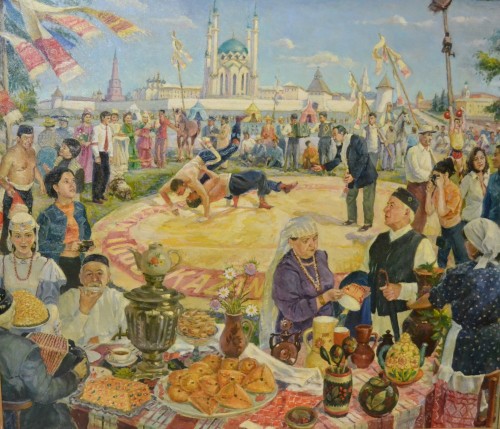 2.Представьте, руководитель кружка русской словесности попросила написать сказку в школьную газету «Пилигрим».  Напишите грамматическую сказку о местоимениях.Эталон:     Давным-давно, а может быть недавно, жили на горе Тарарам части речи: существительные, глаголы, прилагательные. Однажды в земли тарарамовцев пришел странник-купец заморский. Назвался он Местоимением и поселился недалеко от городка Шарамит в большом каменном доме.               
  Ближайшим соседом Местоимения было Существительное и решило оно навестить  нового жильца, познакомиться.  Местоимение встретило гостя весьма радушно, за стол усадило, чаем напоило, пирогом угостило. Стало существительное спрашивать, откуда купец пришел, почему поселился именно у них, надолго ли он здесь, чем занимается.  Местоимение еле-еле успевало отвечать. Так и так мол, прибыл он из далекой Баварии, сюда пришел, чтобы торговлю наладить, а сколько он здесь пробудет, сам того не ведает. Так за разговором и вечер незаметно подкрался, за окном закат занимается, солнце красное за холмы садится. Стало существительное домой собираться, но Местоимение начинает его уговаривать: «Куда ты, на ночь, глядя, пойдешь? Оставайся у меня, а утром я сам тебя до дома провожу». На рассвете существительное встало и только дверь открыло, увидело на крыльце задумчивое Местоимение. «Беда случилась, дорогой соседушка. Какой-то воришка пока мы спали, в дом забрался и все товары, которые для продажи я из дому привез, увел! Вот так! Просто! Средь белой ночи!»- возмущался купец. Существительное бросилось утешать друга, но у него ничего не получалось. «Как же я теперь буду на хлеб зарабатывать? Я ведь кроме торговли ничем никогда не занимался!»- сокрушалось Местоимение.  И тут существительное вдруг улыбнулось и предложило: «А не хочешь ли к нам в предложение на службу устроиться? Будешь трудиться на благо общества, так сказать». «А что делать-то надо? Вдруг не справлюсь?»- сомневалась часть речи. «Ну, ты же Местоимение? Местоимение. Будешь работать членом предложения! Служба непыльная, оклад достойный, а  всесторонне развитым объектам, таким, как ты, платят еще больше! Вот ты можешь быть и подлежащим, и определением, и даже дополнением! Тебе же не составит труда, как и положено, указывать на предметы, признаки и количества?»- настаивало Существительное.  «Ну, если только это, то конечно я бы не отказался от такой должности, но есть ли у вас свободная вакансия? Небось, на такой работе и мест нет»,- сказало Местоимение. «Нет, что ты! У нас как раз вчера уволился один из работников, а нового еще не нашли»,- ответило Существительное. Обрадовалось Местоимение и пошло работать в предложение, стало деньги получать, а вскоре переехало в самый центр города Шарамит.
  Теперь странник из Баварии, которого раньше и знать не знали, стал уважаемым человеком  и даже был благодарен незнакомому воришке за то, что тот украл его товары и не дал ему стать обыкновенным купцом. Ведь заморских торговцев в каждом городе и на каждой горе пруд пруди, а таких, как работники предложения не так уж и много.
 3.Напишите сочинение- рассуждение «Нужны ли в речи местоимения?»Эталон:   Что такое местоимение?  Местоимение — это самостоятельная часть речи, употребляемая вместо имени существительного, прилагательного, числительного, наречия или его характеристики и указывающая на них, их отношение к иным предметам, явлениям.  Нужны ли в речи местоимения? Я думаю,    местоимения важны  в русском языке и нужны в речи.          Они  помогают нам в первую очередь избежать речевых ошибок. Когда мы хотим о чем - то рассказать,  то нам приходится заменять повторяющие слова , чтобы не допустить речевых ошибок . Еще местоимения помогают нам понять о ком или о чем идет речь . Если мы не будем использовать местоимения , то не сможем правильно передать данную информацию .    Мы постоянно  пользуемся местоимениями, поэтому не случайно, что по частоте употребления местоимения занимают важное место вместе  с существительными и глаголами. Местоимения создают нам речевое удобство, так как экономят время и пространство.
   Я считаю,  что местоимение-  важная часть речи . Оно  является помощником при передачи информации. Русский язык полон местоимениями,  и это хорошо.  Нужно использовать местоимения в текстах , чтобы не допускать речевых ошибок. Мир местоимений интересен. 